	Vadovaudamasi Lietuvos Respublikos vietos savivaldos įstatymo 16 straipsnio 2 dalies 26 punktu, Lietuvos Respublikos paramos būstui įsigyti ar išsinuomoti įstatymo 25 straipsnio 2 dalies 5 punktu, Parduodamų Pagėgių savivaldybės būstų ir pagalbinio ūkio paskirties pastatų sąrašu, patvirtintu Pagėgių savivaldybės tarybos 2015 m. rugpjūčio 9 d. sprendimu Nr. T- 156 "Dėl parduodamų Pagėgių savivaldybės būstų ir pagalbinio ūkio paskirties pastatų sąrašo patvirtinimo", atsižvelgdama į turto vertės nustatymo 2020 m. kovo 12 d. ataskaitą ir Oksanos Bagdonienės 2020 m. spalio 22 d. prašymą,  Pagėgių savivaldybės taryba n u s p r e n d ž i a:	1. Parduoti Oksanai Bagdonienei už rinkos kainą dalį (42/100) gyvenamojo namo, kurio unikalus Nr. 4400-1811-8451, bendras plotas – 116,71 kv. m, žymėjimas plane 1A1m, pastatą- viralinę, kurios unikalus Nr. 4400-1811-8484, užstatytas plotas - 24,00 kv. m, žymėjimas plane 3I1p, pastatą - garažą, kurio unikalus Nr. 4400-1811-8495, užstatytas plotas - 52,00 kv. m, žymėjimas 4I1ž, 1/2 pastato - tvarto, kurio unikalus Nr. 4400-1811-8462, užstatytas plotas - 96,00 kv. m, žymėjimas plane 2I1p, registro Nr. 44/1271703, kadastro duomenų fiksavimo data 2009-12-21, esančius adresu: Pagenaičių k. 3, Vilkyškių sen., Pagėgių sav., pagal vertės nustatymo ataskaitą už 1 800,00 Eur.	2. Įpareigoti Savivaldybės administracijos Turto ir ūkio skyriaus vedėjo pavaduotoją Laimutę Šegždienę, notariškai įgaliotą Savivaldybės administracijos direktoriaus 2020 m. vasario 20 d. įgaliojimu, pasirašyti pirkimo − pardavimo sutartį.	3. Parduotą butą nurašyti iš Pagėgių savivaldybės administracijos Vilkyškių seniūnijos buhalterinės apskaitos.	4. Sprendimą paskelbti Pagėgių savivaldybės interneto svetainėje  www.pagegiai.lt.	Šis sprendimas gali būti skundžiamas Lietuvos administracinių ginčų komisijos Klaipėdos apygardos skyriui (H.Manto g. 37, 92236 Klaipėda) Lietuvos Respublikos ikiteisminio administracinių ginčų nagrinėjimo tvarkos įstatymo nustatyta tvarka arba Regionų apygardos administracinio teismo Klaipėdos rūmams (Galinio Pylimo g. 9, 91230 Klaipėda) Lietuvos Respublikos administracinių bylų teisenos įstatymo nustatyta tvarka per 1 (vieną) mėnesį nuo sprendimo paskelbimo ar įteikimo suinteresuotiems asmenims dienos.Savivaldybės meras				                Vaidas Bendaravičius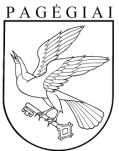 Pagėgių savivaldybės tarybasprendimasdėl DALIES GYVENAMOJO NAMO su priklausiniais PARDAVIMO OKSANAI BAGDONIENEI2020 m. lapkričio 30 d. Nr. T-242Pagėgiai